PORCENTAJES	(firma electrónica)		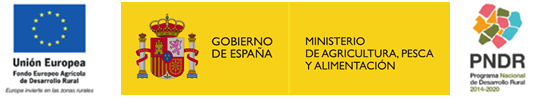 MODELO 05DATOS PERSONAL DE LA EAPMODELO 05DATOS PERSONAL DE LA EAPMODELO 05DATOS PERSONAL DE LA EAPMODELO 05DATOS PERSONAL DE LA EAPMODELO 05DATOS PERSONAL DE LA EAPMODELO 05DATOS PERSONAL DE LA EAPEntidad Asociativa Prioritaria:Entidad Asociativa Prioritaria:Entidad Asociativa Prioritaria:Entidad Asociativa Prioritaria:Entidad Asociativa Prioritaria:Entidad Asociativa Prioritaria:Domicilio:Domicilio:Domicilio:NIF:NIF:NIF:RELACIÓN DE EMPLEADOSRELACIÓN DE EMPLEADOSRELACIÓN DE EMPLEADOSRELACIÓN DE EMPLEADOSRELACIÓN DE EMPLEADOSRELACIÓN DE EMPLEADOSNOMBRE Y APELLIDOSNIFNIFNIFEDADSEXOVarón/MujerV □ / M □V □ / M □V □ / M □V □ / M □V □ / M □V □ / M □V □ / M □V □ / M □V □ / M □V □ / M □V □ / M □V □ / M □V □ / M □V □ / M □V □ / M □V □ / M □V □ / M □V □ / M □V □ / M □V □ / M □V □ / M □V □ / M □V □ / M □V □ / M □V □ / M □V □ / M □V □ / M □V □ / M □V □ / M □V □ / M □V □ / M □MUJERES……… %MENORES 41 AÑOS……… %